Sephora has become one of the biggest beauty retailers from its humble beginnings as a French perfume shop. The company’s growth through a combination of unique retail strategy-online marketing combination is covered in the Sephora business model.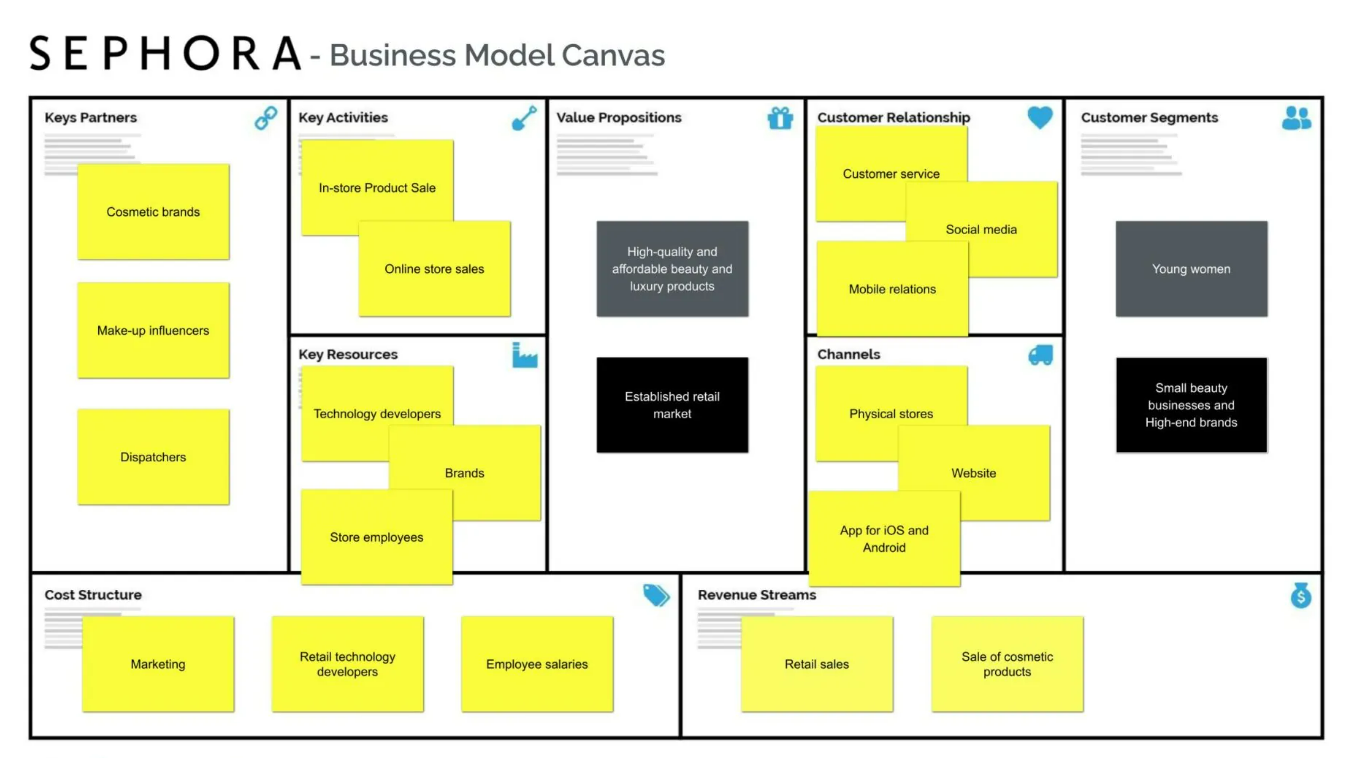 